Define the following terms using 2.1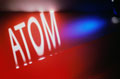 1)  Atom:  _______________________________________________________________________________________________________________________________________________________________________________________________________________________________________________________________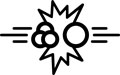 2)  Electrons:  __________________________________________________________________________________________________________________________________________________________________________________________3)  Nucleus:  ____________________________________________________________________________________________________________________________________________________________________________________________4)  Electron Shells:____________________________________________________________________________________________________________________5)  Protons:___________________________________________________________________________________________________________________________6)  Neutrons: _________________________________________________________________________________________________________________________ANSWERSDefine the following terms in 2.11)  Atom:  The smallest part of an element that is representative of that element;  a neutral particle made up of a nucleus containing protons and neutrons, and in which the number of electrons equals the number of protons2)  Electrons:  invisible negatively charged particle that orbits the nucleus of an atom.3)  Nucleus:  positively charged center of an atom;  contains protons and neutrons.4)  Electron Shells:  orbit of electrons around the nucleus of an atom.5)  Protons:  positively charged particle in the nucleus of an atom.6)  Neutrons: neutral particle in the nucleus of an atom.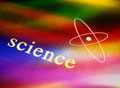 